ул. 60 лет СССР, 7А, г.Ноябрьск , 629806, тел./факс 8(3496) 42-49-72, e-mail: school_2rus@ mail.ruОКПО 41244197, ОГРН 1028900708077, ИНН/КПП 8905020128/890501001Диагностическая работа  по русскому языку обучающихся 9 классов Во исполнение приказа департамента образования Ямало-Ненецкого автономного округа от 10 октября 2016 года № 1216 «О проведении тренировочного тестирования обучающихся IX классов общеобразовательных организаций Ямало-Ненецкого автономного округа по русскому языку», приказа департамента образования Администрации города Ноябрьска от 20.10.2016  №  871 «Об исполнении приказа департамента образования Ямало-Ненецкого автономного округа от 10 октября 2016 года № 1216 «О проведении тренировочного тестирования обучающихся IX классов общеобразовательных организаций Ямало-Ненецкого автономного округа по русскому языку», в тренировочном тестировании по русскому языку» 08 ноября 2016 года обучающиеся IX классов приняли участие в тренировочном тестировании по русскому языку.Цель проведения тестирования: отработка организационно-технологической схемы проведения государственной итоговой аттестации обучающихся по программам основного общего образования, адаптации обучающихся IX классов к экзаменам повышение эффективности подготовки к независимой оценке качества образования выпускников 9 классов по русскому языку в 2017 году; адаптация обучающихся 9  классов к проведению экзамена по математике.Дата проведения: 08 ноября 2016 года.Место проведения: МБОУ СОШ № 6 (ППЭ 056).Результаты тренировочной работы:Приняли участие в тренировочном тестировании по русскому языку 132 учащихся IX классов, что составило 93,62% от общего количества (всего обучающихся – 141). Не справились с работой, показав низкий уровень подготовленности по математике- 13 (9,8%)учеников.Показатель общей успеваемости составил 88,6%, качественной – 43,1%, среднего балла -3,5. По уровню качественной оценки: успеваемость и качество знаний соответствует достаточному уровню.Анализ результатов:Положительные результаты: Задание 1.Орфограмма. Пунктуация в простом и сложном предложениях. Текст как речевое произведение. Смысловая и композиционная целостность текста. Отбор языковых средств в тексте в зависимости от темы, цели, адресата и ситуации общения. Создание текстов различных стилей и функционально-смысловых типов речи. Лексические нормы. Грамматические нормы (морфологические нормы). Грамматические нормы (синтаксические нормы). Информационная обработка текстов различных стилей и жанров. - 51%- 9 г класс, 60% - 9в класс, 64% в 9е классе, 78% в 9б классе,78%-9а,57%- в 9д  классе.Задание 2. Текст как речевое произведение. Смысловая и композиционная целостность текста - 80% - 9в, 81% - 9г, 84% - 9е класс, 86% в 9б ,91%-9а,81% в 9д классе.Задание 4. Правописание приставок. Слитное, дефисное, раздельное написание слов различных частей речи - 52%- 9г, 60% - 9в, 84% - 9е класс, 79% в 9б классе,9а-83%,9д-74% Задание 5. Правописание суффиксов различных частей речи (кроме -Н-/-НН-). Правописание -Н- и -НН- в различных частях речи. Правописание личных окончаний глаголов и суффиксов причастий - 48 Правописание приставок. Слитное, дефисное, раздельное написание слов различных частей речи - 70%- 9в, в 9а классе -65%, в 9д -65%Задание 7. Словосочетание. - 50% - 9в, 68% - 9е класс, 61%-9а, 70%- 9дЗадание 8. Предложение. Грамматическая (предикативная) основа предложения. Подлежащее и сказуемое как главные члены предложения - 52%- 9г, 60% - 9г, 58% - 9е ,91%-9а,52%-9д.Задание 9. Осложненное простое предложение. Знаки препинания в простом осложненном предложении. Знаки препинания при обособленных определениях. Знаки препинания при обособленных обстоятельствах. Знаки препинания при сравнительных оборотах. Знаки препинания при обособленных членах предложения (обобщение). Пунктуационный анализ - 80% - 9в класс,57%-9а ,39%- 9дЗадание 10. Знаки препинания в предложениях со словами и конструкциями, грамматически не связанными с членами предложения. Пунктуационный анализ - 50% - 9в, 53%- 9е  ,61%- 9а ,35%-9д классЗадание 11. Синтаксический анализ сложного предложения - 52% - 9г, 80% - 9в, 84% - 9е,74%-9а,78%-9д класс.Задание 13. Сложное предложение. Сложные бессоюзные предложения. Смысловые отношения между частями сложного бессоюзного предложения. Синтаксический анализ сложного предложения. Знаки препинания в бессоюзном сложном предложении. Знаки препинания в сложном предложении с союзной и бессоюзной связью. Тире в простом и сложном предложениях
Двоеточие в простом и сложном предложениях - 59% - 9г класс, 60% - 9в, 63% - 9е ,83%-9а,61%-9д классЗадание 14. Сложные предложения с разными видами связи между частями. Синтаксический анализ (обобщение)
Знаки препинания в сложном предложении с разными видами связи - 60% - 9г класс, 63 % - 9е ,78%-9а,52%-9д класс.Задание 15. Текст как речевое произведение. Смысловая и композиционная целостность текста. Средства связи предложений в тексте. Создание текстов различных стилей и функционально-смысловых типов речи. Лексические нормы. Грамматические нормы (морфологические нормы). Грамматические нормы (синтаксические нормы). Информационная обработка текстов различных стилей и жанров - 69% - 9г, 81% - 9в, 67% - 9е класс, 74% в 9б ,75%-9а,62%-9д класс.Пробелы в знаниях:В 9 г классеЗадание 3. Выразительность русской речи. Анализ средств выразительности – выполнило 26% учащихся от общего количества учащихся 9 г класса (далее указаны процент выполнения), 30 % - 9в, 42% - 9е класс, 21% в 9б ,35%9а,17%-9д классЗадание 5. Правописание суффиксов различных частей речи (кроме -Н-/-НН-). Правописание -Н- и -НН- в различных частях речи. Правописание личных окончаний глаголов и суффиксов причастий - 48 Правописание приставок. Слитное, дефисное, раздельное написание слов различных частей речи -48% - 9г  класс. 47% - 9е класс,35%-9а,35%-9д класс.Задание 6. Синонимы. Антонимы. Омонимы. Группы слов по происхождению и употреблению - 41% -9в, 50% - 9г, 37% - 9е класс,35%-9а,39%-9д класс.Задание 7. Словосочетание. - 41%- 9г класс,39%-9а,30%-9д класс.Задание 8.Предложение. Грамматическая (предикативная) основа предложения. Подлежащее и сказуемое как главные члены предложения. - 43% в 9б классе,9%-9а,48%-9д классЗадание 9. Осложненное простое предложение. Знаки препинания в простом осложненном предложении. Знаки препинания при обособленных определениях. Знаки препинания при обособленных обстоя тельствах. Знаки препинания при сравнительных оборотах. Знаки препинания при обособленных членах предложения (обобщение). Пунктуационный анализ - 44% - 9г,47%- 9 е класс, 11% в 9б классе,43%-9а,61%-9дЗадание 10. Знаки препинания в предложениях со словами и конструкциями, грамматически не связанными с членами предложения. Пунктуационный анализ - 44% - 9г класс, 21% в 9б классе,39%-9а,65%-9д класс.Задание 12. Сложное предложение. Знаки препинания в сложносочиненном предложении. Знаки препинания в сложноподчиненном предложении. Пунктуационный анализ - 4% - 9г, 10% – 9в, 37% – 9е класс, 14% в 9б классе,52%-9а,87%-9дЗадание 14. Сложные предложения с разными видами связи между частями. Синтаксический анализ (обобщение)
Знаки препинания в сложном предложении с разными видами связи - 33% - 9гкласс,22%-9а,48%-9д класс.Причины, вызвавшие дефицит учебных знаний: 1.В связи с ранними сроками  проведения пробного ОГЭ (по окончании 1 четверти) недостаточно сформированы навыки пунктуационного анализа: 1) простого осложненного предложения,2) сложносочинённого предложения,3) сложноподчиненного предложения ,4) бессоюзного предложения предложения.2.Недостаточно сформированы навыки выполнения части С (сочинение).3.Нерегулярная подготовка учащихся  к урокам по предмету и к сдаче экзамена (частое невыполнение или формальное выполнение домашних заданий);4.Сниженная учебная активность на уроках; непосещение консультаций или индивидуально-групповых занятий); 5.Недостаточный контроль и заинтересованность со стороны родителей.Сравнение прогнозируемых и полученных показателейРезультативность достаточная (60%). Оценки выставлены объективно (РЕЗ=60%, ОЦ=68%).  Сильные учащиеся справились с работой (КО=43,1%, ИКО=42%). Прогнозируемый показатель результативности  реализован (РЕЗ=60%, ИРО=69%). Работа со слабыми учащимися  проведена на достаточном уровне (показатель степени обученности – 88,6%). Показатель неуспешности не снижен (НО=73%, ИНО=33%). Оценки не подтверждены у 53 обучающихся (40,15%).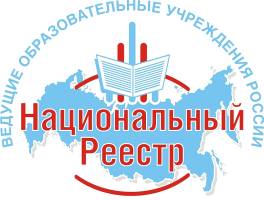 ЯМАЛО – НЕНЕЦКИЙ АВТОНОМНЫЙ ОКРУГМУНИЦИПАЛЬНОЕ АВТОНОМНОЕ ОБЩЕОБРАЗОВАТЕЛЬНОЕ УЧРЕЖДЕНИЕ«Средняя общеобразовательная школа № 2 с углубленным изучением иностранных языков» муниципального образования город  НоябрьскПоказателиКлассыКлассыКлассыКлассыКлассыКлассыВсего по школеПоказатели9а9б9в9г9д9е1. Количество учащихся:по списку232812302523141писало работу23/100%27/96.43%12/100%28/93,33%23/92%19/82,61%132/93,62%   2. Получили оценки:«5»3/13%02/16%1/3,5%2/8,6%2/10,5%10/7,5%«4»12/52%12/44,4%2/16,6%5/17,8%7/30%9/47%47/35%«3»8/34,7%14/52%6/50%15/54%12/52%5/26%60/45%«2»01/3,7%1/8%6/21%2/8,6%3/15,7%13/9,8%3. Успеваемость(%)100%96,27%90%78%91,3%84%88,64. Качество знаний (%)65,21%44,44%40%22,2%39,13%57,9%43,15.Средний балл4,23,43,53,03,43,53,5Разница усп.% по классу с итоговым знач.0-3,73-10-22+4,7-16Разница кач.% по классу с итоговым знач.-3,8-9,13%-13,57%-31,37%+6,8-12,3%Разница ср. балл по классу с итоговым знач.-0,1-0,10-0,5-0,20ПоказателиКлассыКлассыКлассыКлассыКлассыКлассыВсего по школеПоказатели9а9б9в9г9д9е1. Усвоили темы и понятия:1. Усвоили темы и понятия:1. Усвоили темы и понятия:1. Усвоили темы и понятия:1. Усвоили темы и понятия:1. Усвоили темы и понятия:1. Усвоили темы и понятия:1. Усвоили темы и понятия:1.Виды орфограмм в приставках87%79%60%60%65,21%84%72%2."н - нн в суффиксах частей речи"69,7%61%70%70%56,52%47%58%3.Виды связи в словосочетании.60,86%54%50%50%60,86%68%57%4. Грамматическая (предикативная) основа предложения.57%43%60%52%56,52%58%58%2. Характерные ошибки:2. Характерные ошибки:2. Характерные ошибки:2. Характерные ошибки:2. Характерные ошибки:2. Характерные ошибки:2. Характерные ошибки:2. Характерные ошибки:1.Обособленные члены предложения47,82%11%44%44%52,17%47%42%2. Сложные предложения с разными видами связи между частями21,73%57%60%33%19,3%53%42%3. Сложное предложение Пунктуационный анализ. Знаки препинания в сложносочиненном предложенииЗнаки препинания в сложноподчиненном предложении13,04%61%9%4%15,42%37%21%Ожидаемы результатыПолученные показателиИндекс ожидаемой результативности (ИРО) -69%Результативность (РЕЗ) - 60%Оценочный показатель (ОЦ) - 68%Индекс качества обученности (ИКО) - 42%Показатель качества обученности (КО) – 43,1%Показатель уровня реализации ожидаемой результативности учащихся (УР) - 9%Индекс степени обученности (ИСО) - 100%Показатель степени обученности (СО) – 88,6%Индекс неуспешности (ИНО) - 31%Показатель неуспешности (НО) - 40%